Котляр Александр ИвановичDocuments and further information:Стандартный пакетPosition applied for: 3rd EngineerDate of birth: 01.11.1980 (age: 37)Citizenship: UkraineResidence permit in Ukraine: NoCountry of residence: UkraineCity of residence: SevastopolPermanent address: ул. Б.Михайлова 6-39Contact Tel. No: +38 (050) 759-95-03E-Mail: pycckuu_26@mail.ruU.S. visa: NoE.U. visa: NoUkrainian biometric international passport: Not specifiedDate available from: 20.02.2009English knowledge: ModerateMinimum salary: 3600 $ per month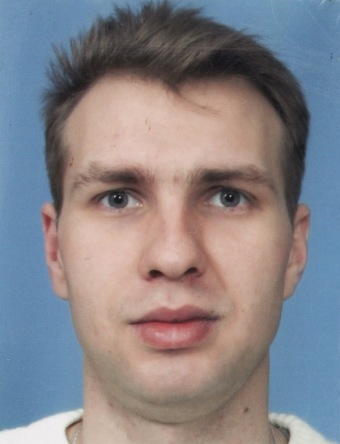 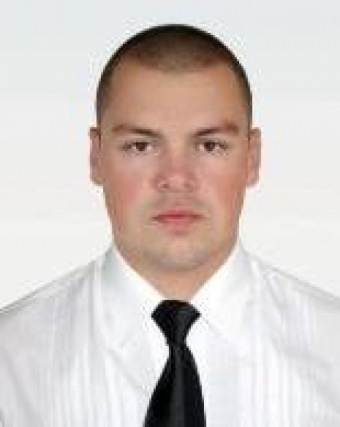 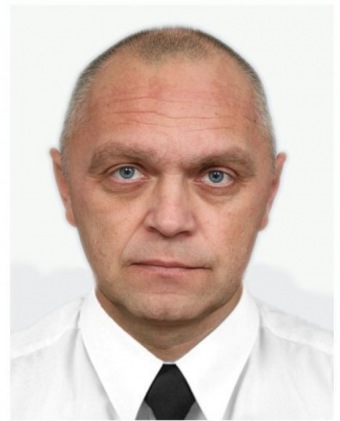 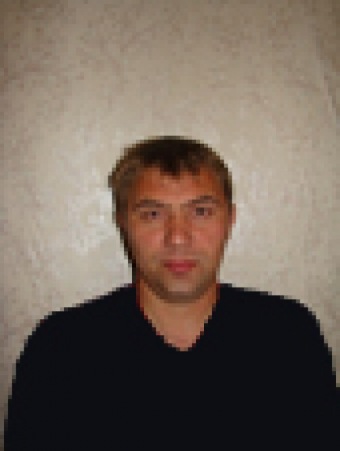 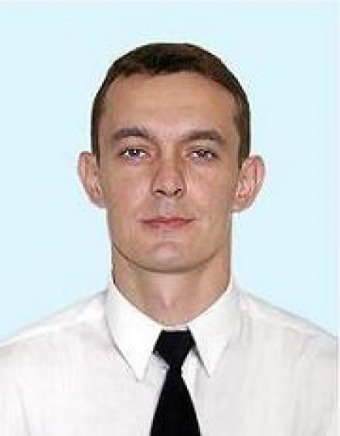 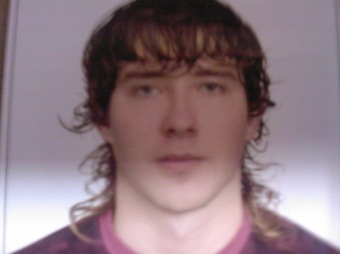 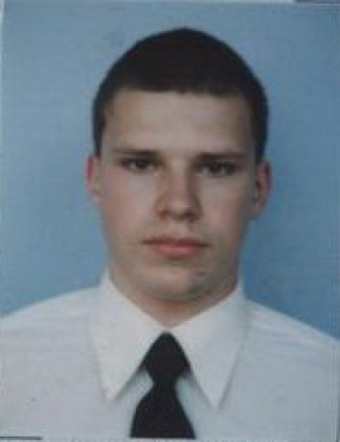 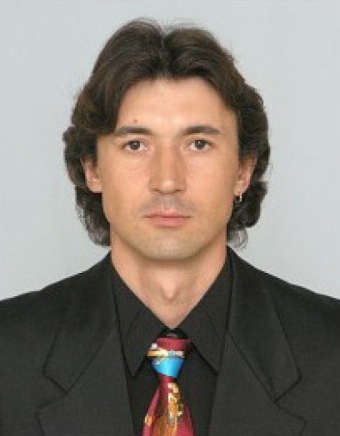 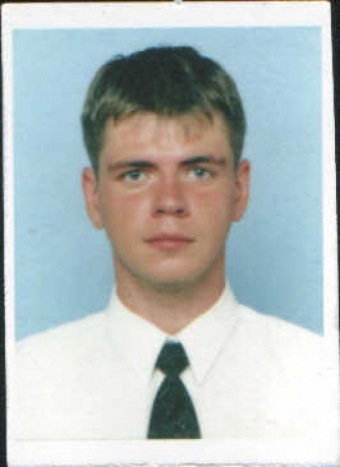 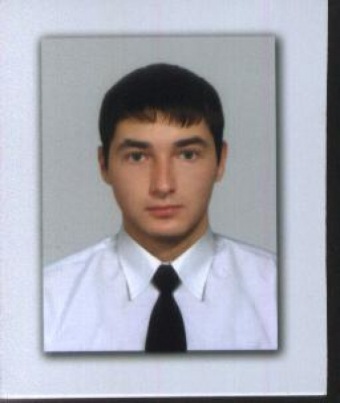 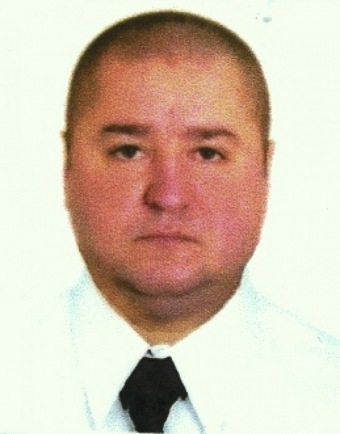 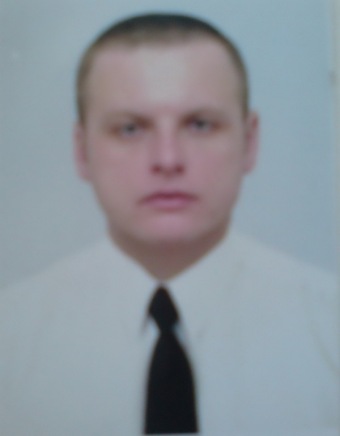 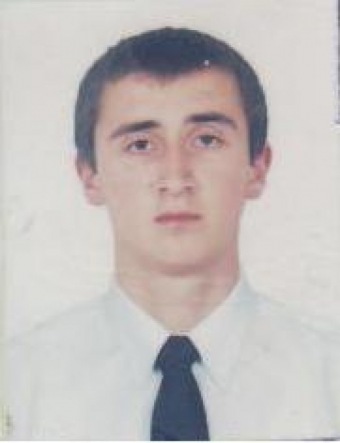 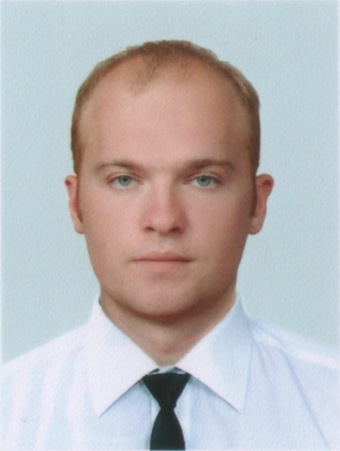 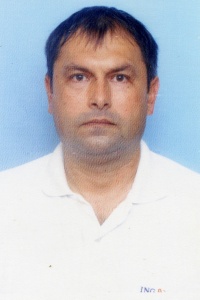 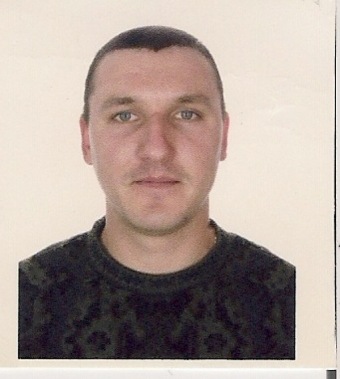 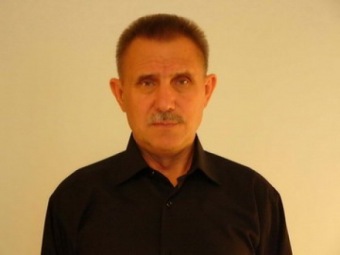 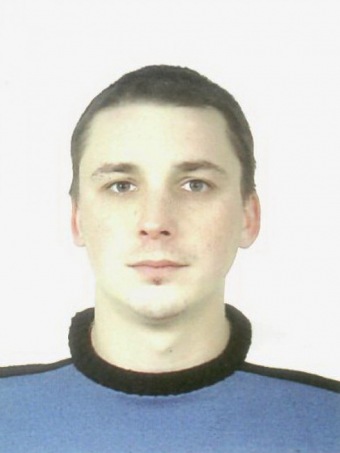 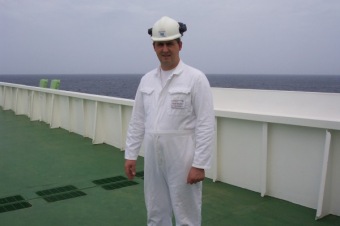 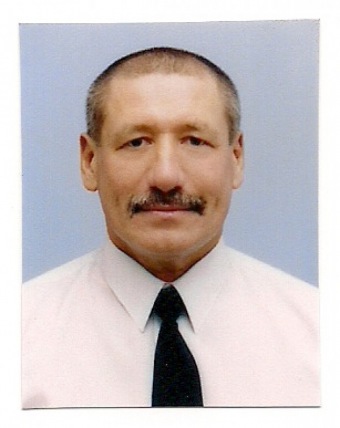 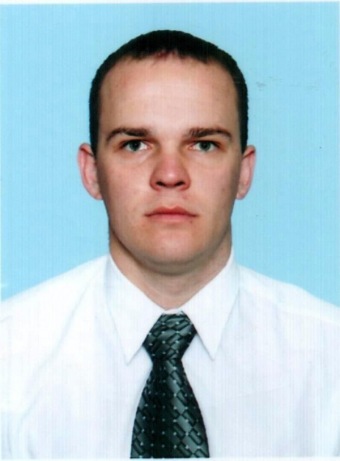 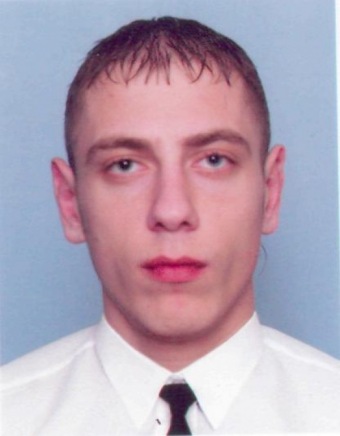 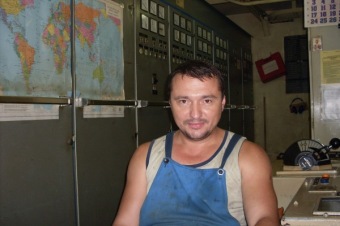 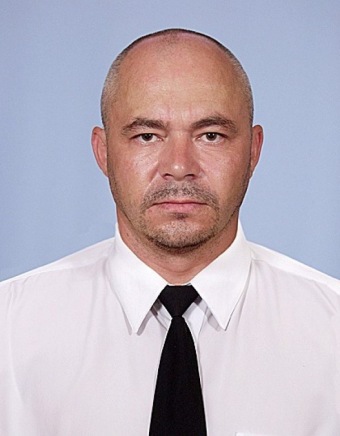 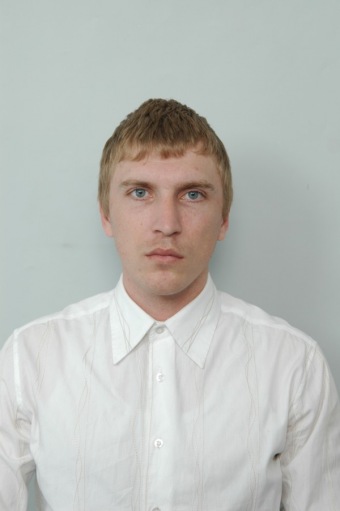 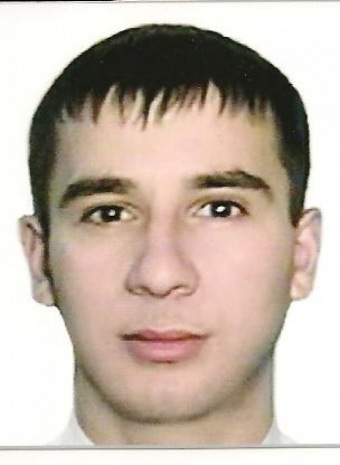 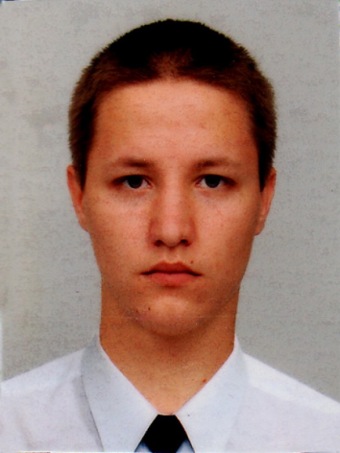 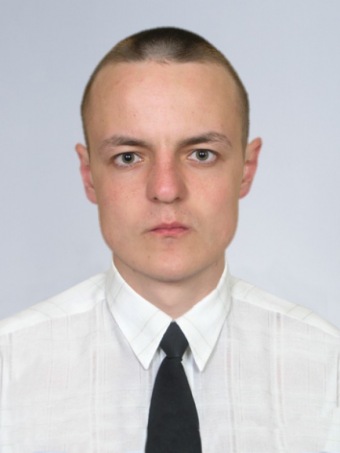 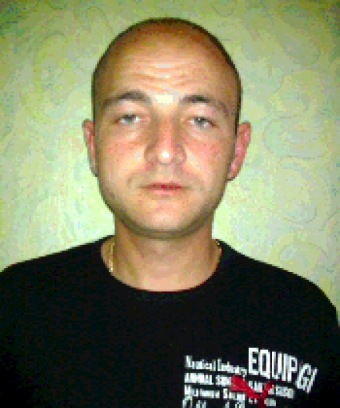 